Интеллектуальный урок-игра «Кто с мечом к нам придёт…»В преддверии празднования 77 годовщины Победы в Великой Отечественной войне в МБОУ Висловская СОШ учителем истории Найдёновой Ниной Николаевной среди представителей  двух детских объединений РДШ и ЮНАРМИЯ проведен  тематический интеллектуальный урок-игра «Кто с мечом к нам придёт…».  Команды соревновались между собой, отвечая на вопросы ведущего. Ребята не только показали блестящие знания из истории многовековой борьбы России с иноземными захватчиками, но и узнали много интересных фактов о военных  событиях в России. #ДонМолодой  #Ростовпатриотцентр  #Семикаракорский район  #ЮНАРМИЯ  #ЮНАРМИЯ61   #ЮнармияРостовскаяОбласть  #местноеотделениесемикаракорскогорайона  #ЮнармияСемикаракорск  #РДШ   #РДШ61    #ВисловскаяШкола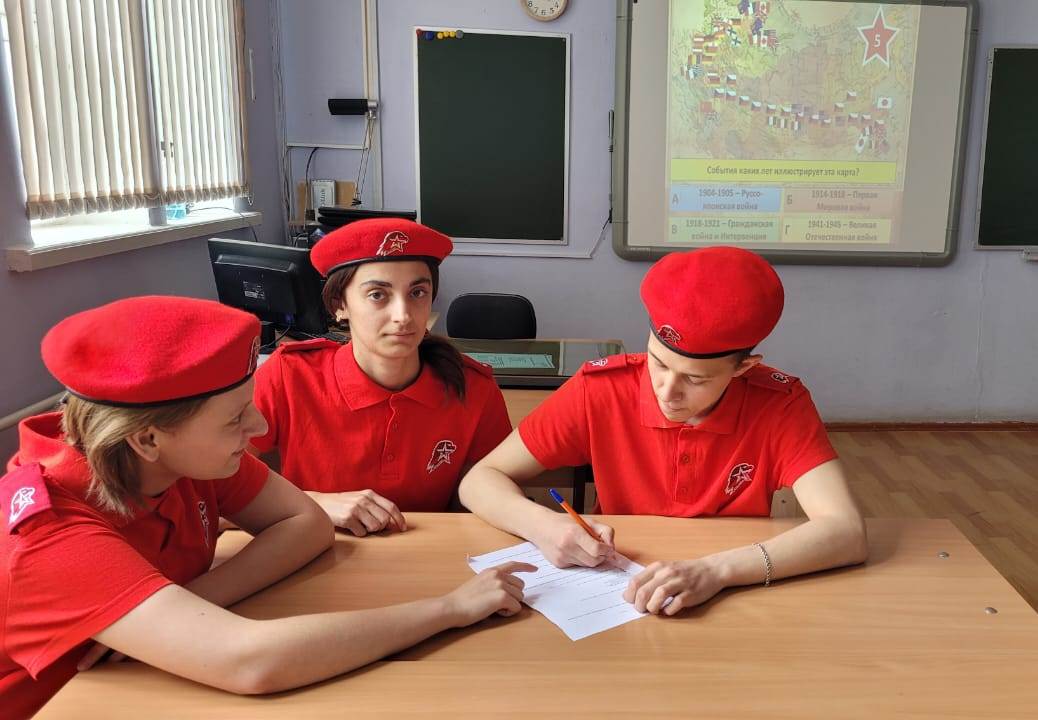 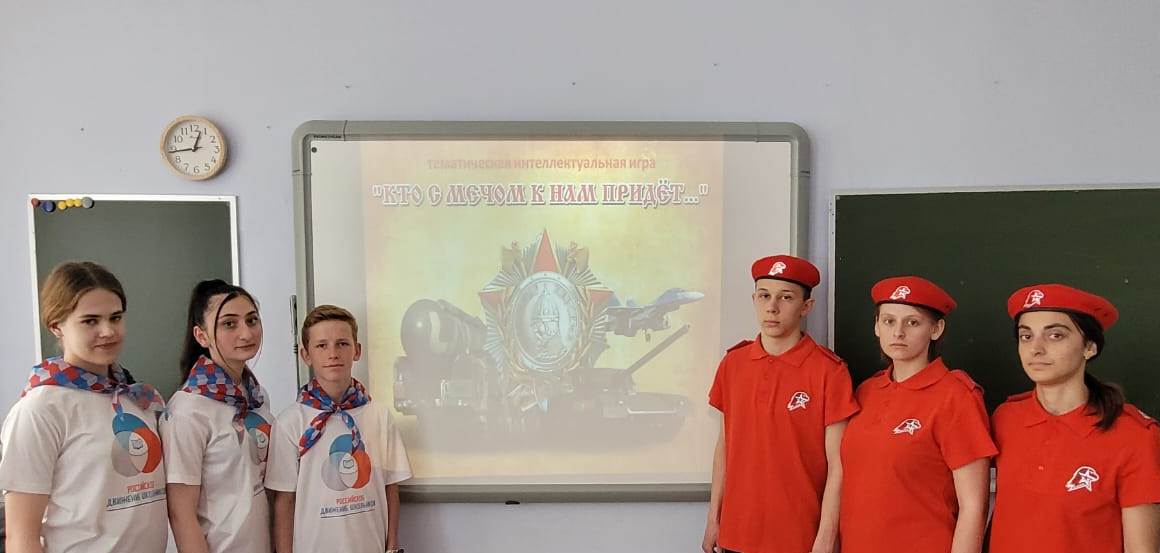 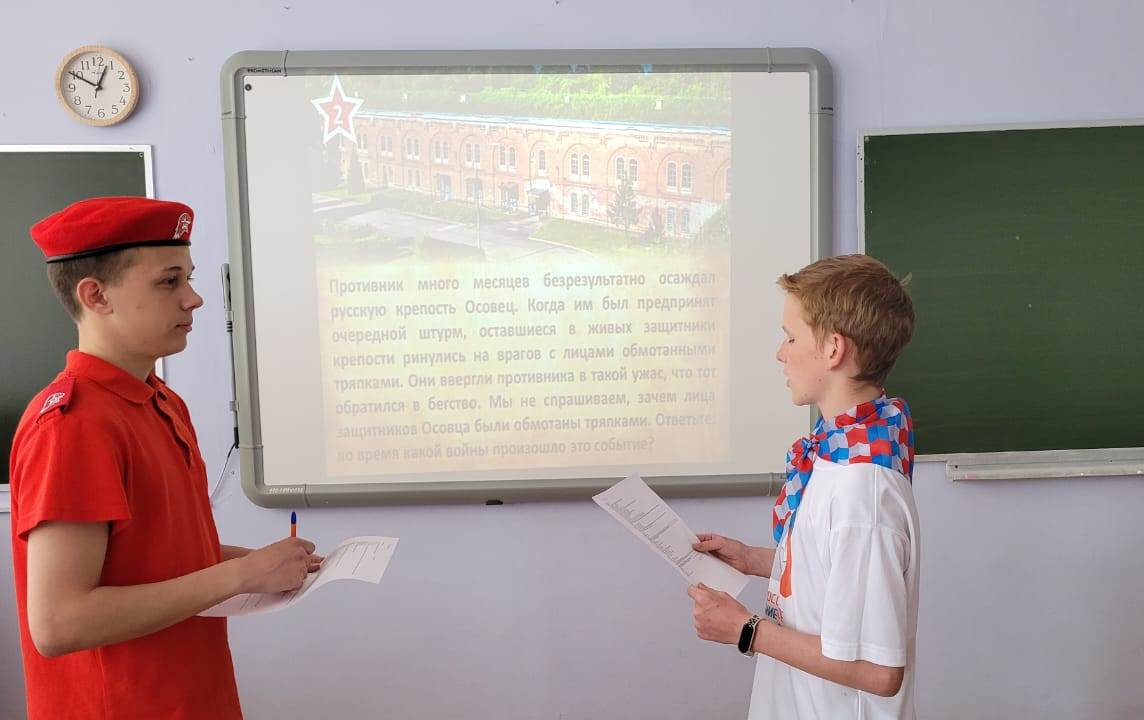 